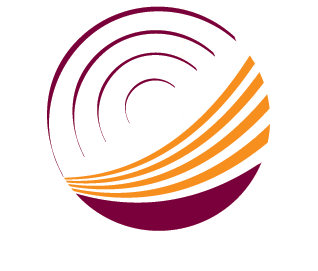 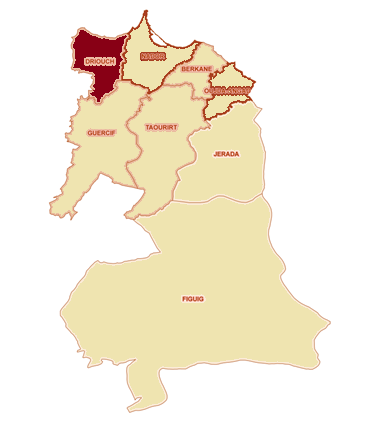 SEPTEMBRE 2016Le recours aux indicateurs démographiques et socio-économiques répondant aux attentes des différents utilisateurs de l’information statistique, exige une connaissance précise de la population, de sa répartition géographique, de sa structure, de son niveau d’instruction, de son activité, de son habitation….A cet effet, de par son exhaustivité, et eu égard aux failles des statistiques de l’état civil, le Recensement Général de la Population et de l’Habitat est considéré comme la principale source de données statistiques permettant de doter les décideurs et les acteurs de données démographiques, économiques et sociales tant au niveau national, régional, provincial qu’au niveau communal. Le Recensement Général de la Population et de l’Habitat 2014 est le sixième recensement réalisé au Maroc depuis son indépendance. L’utilisation de la technologie de la Lecture Automatique des Documents (LAD) pour le traitement des questionnaires a permis de publier la population légale au niveau du pays et ses différentes subdivisions administratives selon ses deux milieux de résidences et ce  dans un délai de trois mois.En outre, le RGPH 2014 a permis également de dégager, dans un temps ultérieur, les différents aspects démographiques et socio-économiques de la population et de quantifier le parc logement selon le type, les équipements et les conditions d’habitat des ménages.Les principaux thèmes présentés par ledit document sont :Les caractéristiques démographiques ;Le niveau d’instruction et de scolarisation de la population;Les caractéristiques de l’activité économique. La prévalence du handicap ;Les ménages et leurs conditions d’habitation.Par ailleurs, une présentation des définitions des différents indicateurs est insérée à la fin du document.Tableau 01 : Population légale selon les communes de la provinceTableau 01 : Population légale selon les RGPH 2004 et 2014Tableau 02: Population municipale selon le groupe d'âges quinquennal et le sexe Source : RGPH 2014Tableau 0 3 : Population municipale selon le groupe d'âges fonctionnel et le sexeSource : RGPH 2014Tableau 04 : Répartition de la population âgée de 15 ans et plus selon l'état matrimonial et le sexe (%) Source : RGPH 2014Tableau 05 : Pourcentage des célibataires âgés de 15 à 29 ans selon le sexe et le groupe d'âges quinquennal (%)Source : RGPH 2014Tableau 06: Taux de célibat à 55 ans (%) selon le sexe Source : RGPH 2014Tableau 07 : Âge au premier mariage de la population âgée de 15 ans et plus selon le sexeSource : RGPH 2014Tableau 08 : Taux de fécondité (‰) des femmes en âge de procréation et Indice synthétique de fécondité selon les groupes d'âges quinquennalSource : RGPH 2014Tableau 09 : Population âgée de 10 ans et plus selon les langues lues et écrites et le sexe Source : RGPH 2014Tableau 10 : Taux d'analphabétisme de la population âgée de 10 ans (%) et plus selon le sexe Source : RGPH 2014Tableau 11 : Taux d'analphabétisme (%) selon le groupe d'âges et le sexeSource : RGPH 2014Tableau 12: Taux de scolarisation des enfants âgés de 7 à 12 ans selon le sexe  (%)Source : RGPH 2014Tableau 13 : Répartition de la population âgée de 10 ans et plus selon le niveau d'instruction (%)Source : RGPH 2014Tableau 14 : Population selon les langues locales utilisées et le sexe Source : RGPH 2014Tableau 15 : Répartition de la population active selon le sexe (%) Source : RGPH 2014Tableau 16 : Taux net d'activité de la population âgée de 15 ans et plus (%) selon le sexe Source : RGPH 2014Tableau 17 : Taux d'activité (%) selon le groupe d'âges quinquennal et le sexeSource : RGPH 2014Tableau 18 : Répartition de la population active occupée selon la situation dans la profession (%) Source : RGPH 2014Tableau 19: Taux de prévalence du handicap selon le sexe (%)Source : RGPH 2014Tableau 20 : Ménages selon le type de logement occupé Source : RGPH 2014Tableau 21 : Répartition des ménages selon le nombre de pièces occupées (%)Source : RGPH 2014Tableau 22 : Taux d'occupation des logements (Nombre moyen de personnes par pièce) Source : RGPH 2014Tableau 23 : Répartition des ménages selon l'ancienneté du logement (%) Source : RGPH 2014Tableau 24 : Répartition des ménages selon le statut d'occupation de leur logement (%)Source : RGPH 2014Tableau 25 : Proportion des ménages disposant des équipements de base (%)Source : RGPH 2014Tableau 26 : Répartition des ménages dont le logement n'est pas relié à un réseau public de distribution d'eau courante selon le mode d'approvisionnement en eau (%)Source : RGPH 2014Tableau 27: Répartition des ménages dont le logement n'est pas relié à un réseau public de distribution d'électricité selon le mode d'éclairage utilisé (%)Source : RGPH 2014Tableau 28 : Répartition des ménages selon le mode d'évacuation des eaux usées (%)Source : RGPH 2014Tableau 29: Proportion des ménages dotés de certains équipements domestiques (%)Source : RGPH 2014Tableau 30 : Répartition des ménages selon le mode d'évacuation des déchets ménagers (%)Source : RGPH 2014POPULATION1. POPULATION LEGALEIl s’agit de l’ensemble de la population résidant, à la date de référence du recensement, sur le territoire national et que l’on peut répartir en deux catégories : 
1-1. POPULATION MUNICIPALEIl s’agit de l’ensemble des individus constituants les ménages ordinaires. Il rentre dans cette catégorie l’ensemble des individus apparentés ou non, vivant d’une manière habituelle sous le même toit et ayant en commun des dépenses alimentaires, vestimentaires et autres. On y distingue les ménages sédentaires et les ménages nomades. Font partie également de la catégorie des ménages ordinaires, les personnes sans-abris ou sans domicile fixe rattachées à un district créé fictivement à cet effet.1-2. POPULATION COMPTEE A PARTLa population dite comptée à part est constituée de l’ensemble des personnes qui, pour des raisons de travail, de santé ou pour des besoins d’éducation et autres, sont obligées de vivre en communauté:
  militaires, gendarmes et forces auxiliaires logés dans les casernes, quartiers, camps ou assimilés;  personnes en traitement pour plus de 6 mois dans les établissements hospitaliers;  détenus dans les établissements pénitentiaires;  pensionnaires des maisons d’éducation surveillée;  personnes recueillies dans les maisons de bienfaisance, les hospices et les asiles;  élèves et étudiants internes à la date de référence du recensement dans tout établissement d’enseignement public ou privé;  ouvriers logés dans les baraquements de chantiers temporaires des travaux publics et n’ayant pas d’autres domiciles habituels.II. CARACTERISTIQUES DEMOGRAPHIQUES1. INDICE SYNTHETIQUE DE FECONDITEC’est le nombre moyen d’enfants nés vivants d’une femme pendant sa vie de procréation normale en se conformant aux taux de fécondité par groupe d’âges pendant l’année de référence. Cet indice représente le niveau de la fécondité du moment.2. PARITE MOYENNE DES FEMMES AGEES DE 45-49 ANSCet indicateur qui exprime la progéniture finale est le nombre moyen d’enfants nés vivants d’une femme âgée de 45 à 49 ans pendant toute sa vie de procréation.3. TAUX DE FECONDITEOn peut le calculer par âge ou pour telle ou telle tranche d’âge afin d’effectuer des comparaisons dans le temps ou pour noter les différences de comportement en matière de fécondité à des âges différents durant la période de procréation (15-49 ans) en ne retenant que les naissances intervenues dans un groupe d'une ou plusieurs générations à une année donnée au numérateur et l'effectif total moyen des générations féminines concernées au dénominateur. 3. TAUX DE CELIBAT DEFINITIFLa proportion des personnes encore célibataires à l’âge de 55 ans.4. AGE MOYEN AU PREMIER MARIAGEL’âge moyen au premier mariage est l’âge moyen d’entrée en première union légitime.III. EDUCATION ET ALPHABETISATION1. TAUX DE SCOLARISATION DES ENFANTS AGES DE 7 ANS A 12 ANSIl s’agit du rapport des enfants âgés de 7 ans à 12 ans ayant été scolarisés au cours de l’année scolaire 2013-2014 par rapport à l’ensemble de la population du même âge.2. TAUX D’ANALPHABETISME DE LA POPULATION AGEE DE 10 ANS ET PLUSC’est le rapport de la population âgée de 10 ans et plus incapable de lire et d’écrire à la population totale du même âge.IV. ACTIVITE ET EMPLOIPOPULATION ACTIVE:La population active est composée de toutes personnes faisant partie de la main d'œuvre disponible pour la production des biens et services, exerçant un travail productif dans une branche d'activité économique ou à la recherche d'un emploi.2. TAUX NET D’ACTIVITELe taux net d’activité est le rapport de la population active (actifs occupés et chômeurs) âgée de 15 ans et plus à la population totale du même âge.3.	CHÖMEUR :Le chômeur est toute personne âgée de 15 ans et plus, qui n'a pas une activité professionnelle et qui est à la recherche d'un emploi. 4. POPULATION ACTIVE OCCUPEE :La population active occupée comprend toutes les personnes, âgées de 7 ans et plus, participant à la production de biens et services pendant une brève période de référence spécifiée (au moins une heure dans selon le RGPH 2014). Elle comprend également toutes les personnes pourvues normalement d'un emploi, mais absentes de leur travail pour un empêchement temporaire. Il s'agit d'un concept large qui englobe tous les types d'emplois, y compris le travail occasionnel, le travail à temps partiel et toutes les formes d'emplois irréguliers. V. CONDITIONS D’HABITAT DES MENAGES1. TAUX D’OCCUPATION DES LOGEMENTSLe taux d’occupation des logements, aussi appelé le nombre moyen d’individus par pièce, est défini par le rapport entre le nombre d’habitants et le nombre de pièces occupées pour une entité géographique donnée.20042004200420042 0142 0142 0142 0142 0142 0142 014TAAM en (%)TAAM en (%)Taille Moyenne des ménagesTaille Moyenne des ménagesTaille Moyenne des ménagesTaille Moyenne des ménagesCommuneMarocainsEtrangersPopulationMénagesMarocainsEtrangersEtrangersPopulationPopulationMénagesMénagesTAAM en (%)TAAM en (%)Taille Moyenne des ménagesTaille Moyenne des ménagesTaille Moyenne des ménagesTaille Moyenne des ménagesCommuneMarocainsEtrangersPopulationMénagesMarocainsEtrangersEtrangersPopulationPopulationMénagesMénages04-1404-14RGPH2004RGPH2004RGPH2014RGPH2014Province de Driouch222 96027222 98740 097211 020211 0203939211 059211 05943 93543 935-0,55-0,555,65,64,84,8Ben Taieb (Mun.)****14 25714 2570014 25714 2573 1223 122****4,64,6Driouch (Mun.)****14 73314 7338814 74114 7413 2853 285****4,54,5Midar (Mun.)****15 02015 0201115 02115 0213 3063 306****4,54,5Ain Zohra11 258011 2581 75410 60110 6010010 60110 6011 9171 917-0,60-0,606,46,45,55,5Ait Mait7 18807 1881 2245 6135 613005 6135 6131 1551 155-2,44-2,445,95,94,94,9Amejjaou5 97705 9771 0384 9884 988004 9884 9881 0761 076-1,79-1,795,85,84,64,6Dar El Kebdani10 669510 6742 0239 9089 908339 9119 9112 2582 258-0,74-0,745,35,34,44,4   Dont Centre: Dar El Kebdani 2 98912 9906003 6073 607113 6083 6088638631,901,905,05,04,24,2Mtalssa****16 78616 7861116 78716 7873 3573 357****5,05,0Oulad Boubker5 76505 7659158 0538 053118 0548 0541 3781 3783,403,406,36,35,85,8Tazaghine5 02845 0329104 3234 323004 3234 323867867-1,51-1,515,55,55,05,0Azlaf5 33705 3371 0044 9184 918114 9194 9191 0821 082-0,81-0,815,35,34,54,5Bni Marghnine7 15717 1581 4166 2616 261226 2636 2631 4361 436-1,33-1,335,15,14,44,4Boudinar10 504010 5041 9579 8609 860339 8639 8632 0632 063-0,63-0,635,45,44,84,8Iferni7 52707 5271 3566 3636 363226 3656 3651 3721 372-1,66-1,665,65,64,64,6Ijermaouas11 287111 2881 7897 5397 539117 5407 5401 4651 465-3,95-3,956,36,35,15,1M'Hajer3 23113 2326199 3839 383339 3869 3861 9731 97311,2511,255,25,24,84,8Ouardana6 92106 9211 2427 1127 112887 1207 1201 4631 4630,280,285,65,64,94,9Oulad Amghar6 34116 3421 0056 0096 009116 0106 0101 1421 142-0,54-0,546,36,35,35,3Tafersit10 403010 4032 0059 1339 133009 1339 1331 9671 967-1,29-1,295,25,24,64,6   Dont Centre: Tafersit3 55503 5557333 1373 137003 1373 137694694-1,24-1,244,84,84,54,5Talilit6 16106 1611 1155 2075 207115 2085 2081 1301 130-1,67-1,675,55,54,64,6Temsamane14 935214 9372 92813 91813 9182213 92013 9202 9892 989-0,70-0,705,15,14,74,7   Dont Centre: Kourouna2 18712 1885232 5842 584112 5852 5856196191,681,684,24,24,24,2Trougout11 541011 5411 74511 45811 4580011 45811 4582 2112 211-0,07-0,076,66,65,25,2Tsaft10 282210 2841 7869 5779 577119 5789 5781 9211 921-0,71-0,715,85,85,05,0   Dont Centre: Kassita2 12512 1264622 6742 674112 6752 6755965962,322,324,64,64,54,5Ben Taieb (CR)    (2)20 889220 8913 928**********5,35,3**Midar  (CR)   (2)16 019316 0223 155**********5,15,1**Driouch  (CR)   (2)28 540528 5455 183**********5,55,5**20042014Population57658054Marocains57658053Etrangers01Taux d’accroissement annuel moyen (2014/2004) (%)*3,4Poids Démographique de la commune dans la province (%)2,593,82Ménages9151378Tailles moyenne des ménages6,35,8Groupe d'âges quinquennalEffectifEffectifEffectifFréquence (%)Fréquence (%)Fréquence (%)Groupe d'âges quinquennalMasculinFémininEnsembleMasculinFémininEnsemble0-4 ans3873567434,84,49,25-9 ans3954198144,95,210,110-14 ans4114068175,15,010,115-19 ans4084168245,15,210,220-24 ans4253647895,34,59,825-29 ans3463486944,34,38,630-34 ans2883376253,64,27,835-39 ans2332835162,93,56,440-44 ans2162734892,73,46,145-49 ans1712263972,12,84,950-54 ans1701883582,12,34,455-59 ans1101552651,41,93,360-64 ans1051162211,31,42,765-69 ans67561230,80,71,570-74 ans65611260,80,81,675 ans et plus1351182531,71,53,1Non déclaré0000,00,00,0Ensemble3 9324 1228 05448,851,2100,0Groupe d'âges fonctionnelEffectifEffectifEffectifFréquence (%)Fréquence (%)Fréquence (%)Groupe d'âges fonctionnelMasculinFémininEnsembleMasculinFémininEnsemble5-6 ans1641813452,02,24,37-12 ans4564729285,75,911,513-15 ans2722475193,43,16,416-18 ans2352745092,93,46,319-25 ans5895011 0907,36,213,526-29 ans2692785473,33,56,8État matrimonialMasculinFémininEnsembleCélibataire51,141,646,1Marié48,250,149,2Divorcé0,41,61,0Veuf0,36,83,7Ensemble100,0100,0100,015-19 ans20-24 ans25-29 ansMasculin99,395,882,7Féminin93,574,256,0Ensemble96,485,869,3Taux de célibat à 55 ans (%)Masculin2,4Féminin8,2Ensemble5,6SexeAPMMasculin34,4Féminin30,8Ensemble32,6Groupe d'âges quinquennal(‰)15-19 ans4,820-24 ans30,225-29 ans69,030-34 ans65,335-39 ans24,740-44 ans33,045-49 ans8,8ISF (enfants / femme)1,2Parité moyenne à 45-49 ans (Enfant/Femme)3,4Langues lues et écritesMasculinMasculinFémininFémininEnsembleEnsembleLangues lues et écritesEffectif%Effectif%Effectif%Néant1 62451,62 38471,24 00861,7Arabe seule1 01932,368220,41 70126,2Arabe et Français42713,62407,266710,3Arabe, Français et Autre langue491,6120,4610,9Arabe et Autre(s) langue(s) sauf Français190,6170,5360,6Autre(s) langue(s)20,100,020,0Non déclaré100,3120,4220,3Ensemble3 150100,03 347100,06 497100,0Taux d'analphabétisme de la population âgée de 10 ans  (%)Masculin51,6Féminin71,3Ensemble61,7Groupe d'âgesMasculinFémininEnsemble10-14 ans28,232,530,415-24 ans29,944,436,925-34 ans43,873,559,335-49 ans68,991,881,750 ans et plus85,098,792,1Ensemble51,671,361,7MasculinFémininEnsembleTaux de scolarisation des enfants âgés de 7 à 12 ans (%)64.557.460.9Niveau d'étude(%)Néant57,8Préscolaire4,8Primaire30,4Secondaire Collégial4,9Secondaire Qualifiant1,5Supérieur0,6Ensemble100,0Langues locales utiliséesMasculinMasculinFémininFémininEnsembleEnsembleLangues locales utiliséesEffectif%Effectif%Effectif%Néant70,220,090,1Darija seule1253,21022,52272,8Darija et Amazigh 2 30858,71 90146,14 20952,3Amazigh seule1 41135,92 03949,53 45042,8Non déclaré812,1781,91592,0Ensemble3 932100,04 122100,08 054100,0MasculinFémininEnsemblePopulation active  (%)82,917,1100,0MasculinFémininEnsembleTaux net d'activité78,615,045,7Groupe d'âgesMasculinFémininEnsemble15-19 ans59,827,643,620-24 ans87,532,162,025-29 ans90,221,855,930-34 ans93,816,952,335-39 ans95,711,749,640-44 ans94,45,144,645-49 ans90,67,143,150-54 ans87,63,243,355-59 ans77,33,234,060 ans et plus37,40,919,6Situation dans la profession(%)Employeur1,7Indépendant60,6Salarié23,0Aide familiale12,1Apprenti0,7Autre1,9Ensemble100,0MasculinFémininEnsembleTaux de prévalence du handicap6.96.46.7Type de logementEffectif des ménagesVilla, étage de villa11Appartement3Maison marocaine traditionnelle89Maison marocaine moderne367Bidonville, sommaire16Logement rural880Autre12Ensemble1 378Nombre de pièces(%)1 pièce4,12 pièces9,03 pièces20,14 pièces21,35 pièces22,16 pièces14,87 pièces5,28 pièces et plus3,6Ensemble100,0Taux d'occupation des logementsOULAD BOUBKER1,3Âge du logement%Moins de 10 ans12,710 à moins de 20 ans16,520 à moins 50 ans51,550 ans et plus19,3Ensemble100,0Statut d'occupation(%)Propriétaire/Copropriétaire91,3Accédant à la propriété0,5Locataire0,1Logement de fonction0,7Logement gratuit7,1Autre0,1Ensemble100,0Équipement de base(%)Cuisine99,4W.-C.89,9Bain moderne/Douche12,3Bain local14,6Électricité95,6Eau courante0,7Mode d'approvisionnement en eau(%)Fontaine, puits, matfia ou point d’eau équipé0,9Vendeur d’eau potable84,4Puits ou matfia non équipés14,3Source, oued ou ruisseau0,1Autre0,2Ensemble100,0Mode d'éclairage(%)Gaz (butane)26,2Kandyle ou bougie39,3Energie solaire19,7Groupe électrogène0,0Autre14,8Ensemble100,0Mode d'évacuation des eaux usées(%)Réseau public0,5Fosse septique31,3Puits perdu40,1Dans la nature27,7Autre0,4Ensemble100,0Equipement domestique(%)Télévision91,2Radio45,0Téléphone portable88,9Parabole58,8Mode d'évacuation des déchets ménagers(%)Poubelle de la commune0,4Camion commun ou privé0,1Dans la nature99,0Autre0,5Ensemble100,0